                 ҚАУЛЫСЫ	                                                                ПОСТАНОВЛЕНИЕ_12  апреля  2021 года_ №_13_         Нұр-Сұлтан қаласы                                                                               город Нур-СултанО внесении изменений и дополненийв постановления Главного государственного санитарного врача Республики Казахстан В целях предупреждения распространения коронавирусной инфекции COVID-19 (далее – COVID-19) среди населения Республики Казахстан, в соответствии с подпунктом 1 статьи 104 Кодекса Республики Казахстан от 7 июля 2020 года «О здоровье народа и системе здравоохранения» ПОСТАНОВЛЯЮ:1. Внести в постановление Главного государственного санитарного врача Республики Казахстан от 23 октября 2020 года № 59 «О  дальнейшем усилении мер по предупреждению заболеваний коронавирусной инфекцией в пунктах пропуска на государственной границе Республики Казахстан» (далее – ПГГСВ №59) следующие изменения:подпункт 1) пункта 7 изложить в следующей редакции:«1) пассажиров, не представивших Справку, не допускать к посадке на борт воздушного судна;»;2) в приложении 1 к ПГГСВ №59 пункт 5 исключить.2. Внести в постановление Главного государственного санитарного врача Республики Казахстан от 25 декабря 2020 года № 67 «О дальнейшем усилении мер по предупреждению заболеваний коронавирусной инфекцией среди населения Республики Казахстан» (далее – ПГГСВ №67) следующие изменения:1) пункт 18 ПГГСВ №67 изложить в следующей редакции:«18. Решения об ужесточении карантинных мер принимают Главные государственные санитарные врачи областей, городов Алматы, Нур-Султан, Шымкент, руководители структурных подразделений Министерства обороны Республики Казахстан, органов национальной безопасности и внутренних дел, осуществляющих деятельность в сфере санитарно-эпидемиологического благополучия населения, в зависимости от складывающейся эпидемиологической ситуации.  Решение о послаблении карантинных мер принимает Главный государственный санитарный врач Республики Казахстан, в зависимости от складывающейся эпидемиологической ситуации.»;2) в приложении 33 к ПГГСВ РК №67 подпункт 12) пункта 1.2 раздела IІI. изложить в следующей редакции:«12) медицинские работники в случае отсутствия на рабочем месте в течение 5 и более календарных дней в связи с отпуском, командировкой, болезнью и по другим причинам;».    3. Внести в постановление Главного государственного санитарного врача Республики Казахстан от 27 января 2021 года № 3 «О дальнейшем проведении мер по предупреждению заболеваний коронавирусной инфекцией среди населения Республики Казахстан» (далее – ПГГСВ РК №3) следующие изменения и дополнения:1) в приложении 1 к ПГГСВ РК №3 пункт 10 изложить в следующей редакции: «10. Допускается с целью повышения доступности вакцинации для населения и упрощения процесса получения прививки организовывать передвижные прививочные пункты или выездные прививочные бригады в соответствии с требованиями согласно приложению 4 к настоящим методическим рекомендациям.»;2) в приложении 1 к ПГГСВ РК №3 пункт 13 изложить в следующей редакции:«13. Прививочная бригада формируется в каждом прививочном пункте с учетом ежедневной нагрузки на 1 бригаду – не более 300 прививок.При этом, в состав 1 прививочной бригады входит: врач - 1, прививочная медсестра – 1 и при необходимости регистратор – 1. В сельской местности допускается организация прививочной бригады в составе: фельдшер (при отсутствии врача) - 1, прививочная медсестра - 1, при необходимости регистратор – 1.»;3) в приложении 1 к ПГГСВ РК №3 пункт 17 изложить в следующей редакции:«17. В ходе проведения вакцинации медицинские организации, выездные/передвижные  прививочные бригады ежедневно вносят информацию о проведенных прививках, отказах, медицинских отвода и использовании вакцины в Модуль «Вакцинация» медицинской информационной системы (далее – ИС).РГП на ПХВ «Национальный центр общественного здравоохранения» на основании данных ИС представляет в Комитет сводную информацию в разрезе регионов ежедневно до 7.00 часов следующего дня в соответствии с приложением 1 к настоящим Методическим рекомендациям.»;4) в приложении 1 к ПГГСВ РК №3 приложение 1 к Методическим рекомендациям изложить в новой редакции согласно приложению 1 к настоящему постановлению;5) приложение 1 к ПГГСВ РК №3 дополнить приложением 4 к Методическим рекомендациям в редакции согласно приложению 2 к настоящему постановлению. 4. Контроль за исполнением настоящего постановления оставляю за собой.5. Настоящее постановление вступает в силу с 00 часов 14 апреля  2021 года.Главный Государственый     санитарный врач               Республики Казахстан                                                   Е.  КиясовПриложение 1к постановлению Главного государственного санитарного врача Республики Казахстанот 12 апреля 2021 года № _13_«Приложение 1к Методическим рекомендациямИнформация о проведении вакцинации против КВИ (1,2 компонент) согласно данным дашборда «Grafana» по состоянию на 00:00ч. «___» ____ 2021 г.таблица 1Информация о проведении вакцинации против КВИ (1,2 компонент) по подлежащим контингентам согласно данным дашборда «Grafana» по состоянию на 00:00ч. «___» ____ 2021 г.                                                           таблица 2Информация о проведении вакцинации против КВИ (1,2 компонент) по возрастам согласно данным дашборда «Grafana» по состоянию на 00:00ч. «___» ____ 2021 г.таблица 3Информация о медицинских противопоказаниях перед вакцинацией против КВИ (1,2 компонент) согласно данным дашборда «Grafana»по состоянию на 00:00ч. «___» ____ 2021 г.таблица 4Информация об отказах от вакцинации против КВИ (1,2 компонент) согласно данным дашборда «Grafana» по состоянию на 00:00ч. «___» ____ 2021 г.таблица 5Информация об ожидаемых реакциях после вакцинации против КВИ (1,2 компонент) согласно данным дашборда «Grafana» по состоянию на 00:00ч. «___» ____ 2021 г.таблица 6таблица 6 (продолжение)Информация о движении вакцин против КВИ (1,2 компонент) согласно данным дашборда «Grafana» по состоянию на 00:00ч. «___» ____ 2021 г.таблица 7Приложение 2к постановлению Главного государственного санитарного врача Республики Казахстанот 12 апреля 2021 года № _13_«Приложение 4 к Методическим рекомендациямРекомендациипо организации иммунизации против коронавирусной инфекции в местах массового скопления людей (организованных коллективах, ТРЦ, рынках и других общественных местах)Передвижные/выездные прививочные пункты организовываются медицинскими организациями по согласованию с руководителем территориального управления здравоохранения и организации, где предполагается проведение вакцинации. Проведение прививок осуществляется при наличии удостоверения личности. Прививаемые лица должны быть в защитных масках.Для размещения прививочного пункта выделяется необходимый набор помещений или открытых площадок для установки временных конструкций и создание условий для соблюдения личной гигиены для персонала.При организации вакцинации устанавливаются указатели о месте нахождения пункта по проведению вакцинации и вывесок с указанием наименования медицинской организации, проводящей прививки, контактных телефонов ответственных лиц, графика работы.Не размещаются временные передвижные и выездные прививочные пункты в цокольных и подвальных этажах зданий, допускается использование конструктивных оборудований.Разрешается функционирование временных передвижных и выездных прививочных пунктов в местах массового скопления людей без естественного освещения и вентиляции при обеспечении достаточного уровня искусственного освещения, кратности воздухообмена с обязательной установкой рециркуляторов с постоянным режимом работы при присутствии людей.Прививочный пункт включает зоны ожидания, осмотра прививаемого, проведения вакцинации и медицинского наблюдения после вакцинации. Допускается разделение зон непрозрачным покрытием, ширмой.  Оснащение прививочного пункта включает холодильное оборудование (морозильник или активный термоконтейнер с температурным режимом минус 18°С и ниже), рабочий стол, стол для регистрации, компьютер подключенный к сети интернет, стулья, кушетка, тонометр, пульсоксиметр,термометры, самоблокирующиеся шприцы, одноразовые шпатели, емкость для обеззараживания остатков вакцины, контейнер для безопасного сбора и утилизации использованных одноразовых шприцев (далее – КБСУ), препараты противошоковой терапии, средства индивидуальной защиты (халат, шапочка, перчатки, маски), антисептики для  обработки  рук.Зона для медицинского наблюдения за привитыми организовывается в проветриваемом помещении с соблюдением требований физического дистанцирования.Прививочная бригада должна быть обеспечена вакциной с учетом максимальной нагрузки на бригаду или количества лиц, подлежащих вакцинации. Препараты для вакцинирования получаются в день работы, оставшиеся невскрытые вакцины в конце дня возвращаются в поликлинику. Данные о вакцинации регистрируются в установленных учетных формах (отдельный журнал учёта профилактических прививок против КВИ, журнал для регистрации результата осмотра и дачи допуска к проведению прививок) с указанием ФИО, ИИН, адреса проживания, даты проведения вакцинации, вида прививок (компонент I или II), предприятия-производства препарата, номера серии, реакции на вакцину. Все сведения о привитых вводятся в медицинскую информационную систему «Вакцинация». Количество использованной, утилизированной, оставшейся вакцины фиксируется в журнале движения вакцин.Врач предупреждает прививаемого о возможных поствакцинальных осложнениях и проводит разъяснительную работу о необходимости обращения за медицинской помощью в случае возникновения неблагоприятных проявлений после иммунизации (далее – НППИ) и необходимости соблюдения ограничительных мер (физическое дистанцирование, ношение защитной маски и другие), сообщаются сроки вакцинации компонентом II с выдачей памятки по вакцинации против КВИ.После вакцинации привитые лица в течение 30 минут находятся под медицинским наблюдением при прививочном пункте (в зоне для наблюдения для принятия мер в случае развития НППИ).Для мониторинга НППИ в постпрививочном периоде, лицам, получившим прививку, разъясняется о необходимости в первые 3 дня после введения вакцины сообщения в поликлинику по месту прикрепления привитого для регистрации в медицинской информационной системе. Ежедневный отчет о проведенных прививках предоставляется в медицинскую организацию для дальнейшей передачи в территориальный орган санитарно-эпидемиологического контроля. За сбор, временное хранение медицинских отходов в течение дня несет ответственность, прикрепленная медицинская организация.денсаулық сақтау  министрлігіБАС МЕМЛЕКЕТТІК САНИТАРИЯЛЫҚ  ДӘРІГЕРІ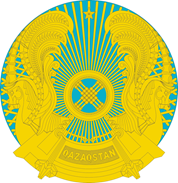 МинистерствоздравоохраненияРеспублики КазахстанГЛАВНЫЙ ГОСУДАРСТВЕННЫЙ САНИТАРНЫЙ ВРАЧРегионКол-во привитых лиц 1 компонентом за «__» ___ 2021 г.Общее кол-во привитых лиц  1 компонентом из нихиз нихКол-во привитых лиц 2 компонентом за «__» ___ 2021 г.Общее кол-во привитых лиц 2 компонентомиз нихиз нихРегионКол-во привитых лиц 1 компонентом за «__» ___ 2021 г.Общее кол-во привитых лиц  1 компонентом город селоКол-во привитых лиц 2 компонентом за «__» ___ 2021 г.Общее кол-во привитых лиц 2 компонентомгород 	селоАкмолинская облАктюбинская облАлматинская облАтырауская облВКОЖамбылская облЗКОКарагандинская облКостанайская облКызылординская облМангистауская облПавлодарская облСКОТуркестанская облг. Алматыг.Нур-Султанг. ШымкентРККатегорияРК%АкмолинскаяАктюбинскаяАлматинскаяАлматы г.а.АтыраускаяВКОг.Нур-Султанг. ШымкентЖамбылскаяЗКОКарагандинскаяКостанайскаяКызылординскаяМангистаускаяПавлодарскаяCКОТуркестанскаяГосударственные служащиеДругойКонтингент УДП РКЛица с хроническими заболеваниямиМедицинские работникиПедагогиПерсонал и контингент МСУРаботающие вахтовым методомРаботники железнодорожной отраслиРаботники пищевых предприятийРаботники промышленных предприятийРаботники торговых предприятийСотрудники аэропортов и авиакомпанийСотрудники дипкорпусаСотрудники силовых структурСотрудники СМИСотрудники ЦОНовСтудентыУчастковые полицейскиеЧлены национальных сборных командИТОГОРегионывозраст не указан%16-17 лет%18-19 лет%20-29 лет%30-39 лет%40-49 лет%50-59 лет%60-69 лет%70-79 лет%80-89 лет%старше 90%ИТОГОАкмолинская Актюбинская Алматинская Атырауская ВКОЖамбылская ЗКОКарагандинская КостанайскаяКызылординская Мангистауская Павлодарская СКОТуркестанская АлматыНур-СултанШымкентРКРегионыМедицинские противопоказанияМедицинские противопоказанияМедицинские противопоказанияМедицинские противопоказанияМедицинские противопоказанияРегионыПостоянные противопоказания%Временные противопоказания%ИтогоАкмолинская Актюбинская Алматинская АлматыАтырауская ВКОНур-СултанШымкентЖамбылская ЗКОКарагандинская КостанайскаяКызылординская Мангистауская Павлодарская СКОТуркестанская РКРегионыОтказыОтказыОтказыОтказыРегионыОтказ по другой и неуточненной причинеОтказ по личным причинамОтказ по причине недоверия к безопасности и эффективности вакцинИтогоАкмолинская Актюбинская Алматинская АлматыАтырауская ВКОНур-СултанШымкентЖамбылская ЗКОКарагандинская КостанайскаяКызылординская Мангистауская Павлодарская СКОТуркестанская РКРегионыкол-во привитых лиц 1 компВСЕГО РЕАКЦИЙ% от кол-ва привитых лицобщие реакции% из нихиз нихиз нихиз нихиз нихиз нихиз нихиз нихиз нихиз нихиз нихиз нихиз нихиз нихиз нихиз нихиз нихиз нихиз нихРегионыкол-во привитых лиц 1 компВСЕГО РЕАКЦИЙ% от кол-ва привитых лицобщие реакции% катаральный синдромменингеальные явлениялихорадка (температура тела 39 С и выше)миалгияартралгияповышение температуры телатошнотаголовная больневрологические расстройстваобщее недомоганиесудороги фебрильные/энцефалопатиясыпь (крапивница, отек Квинке и другие)диареяпершение в горлеразвитие аллергических реакцийринореяутомляемостьнепродолжительный гриппоподобный синдром, характеризующийся ознобомснижение аппетита, заложенность носаАкмолинская Актюбинская Алматинская Атырауская ВКОЖамбылская ЗКОКарагандинская КостанайскаяКызылординская Мангистауская Павлодарская СКОТуркестанская АлматыНур-СултанШымкентРКРегионыместные реакции%из нихиз нихиз нихиз нихиз нихиз нихдругие реакцииРегионыместные реакции%обширная припухлость, захватывающая близлежащую(ие) область(и)припухлость околоушных железболезненность в месте инъекциигиперемия в месте инъекцииотечность в месте инъекциизуд в месте инъекциидругие реакцииАкмолинскаяАктюбинскаяАлматинскаяАтыраускаяВКОЖамбылскаяЗКОКарагандинскаяКостанайскаяКызылординскаяМангистаускаяПавлодарскаяСКОТуркестанскаяАлматыНур-СултанШымкентРКРегионыВсего получено вакцин 1 компонентаВсего проведено вакцинаций 1 компонентомВсего списано вакцин 1 компонентаОбъем розлива вакцин 1 компонентаОстаток вакцин 1 компонентаВсего получено вакцин 2 компонентаВсего проведено вакцинаций 2 компонентомВсего списано вакцин 2 компонентаОбъем розлива вакцин 2 компонентаОстаток вакцин  1 компонентаАкмолинскаяАктюбинскаяАлматинскаяАтыраускаяВКОЖамбылскаяЗКОКарагандинскаяКостанайскаяКызылординскаяМангистаускаяПавлодарскаяСКОТуркестанскаяАлматыНур-СултанШымкентРК